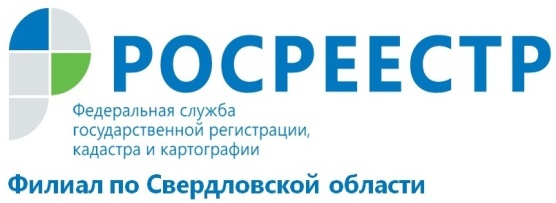 Портал Росреестра позволяет узнать информацию об объекте недвижимостиЛюбой учтённый объект недвижимости имеет уникальный код под названием кадастровый номер, который позволяет найти объект и узнать его характеристики. Что такое кадастровый номер?Кадастровый номер – уникальный номер объекта недвижимости, присваиваемый ему при осуществлении кадастрового учёта.Как через сайт Росреестра получить сведения об объектах недвижимости? В настоящее время можно достаточно легко и просто узнать всю интересующую информацию об объектах недвижимости, для этого даже не придется выходить из дома. Сделать это можно на портале Росреестра в режиме онлайн, имеющем обширную базу данных. Запросить сведения может как собственник, так и любое заинтересованное лицо. Некоторые данные доступны бесплатно, за другие же взимается плата. Какие сведения можно получить онлайн. Официальный сайт Росреестра предоставляет исчерпывающую информацию по нужному объекту, будь то земельный участок, индивидуальный жилой дом, нежилое здание. Данные, полученные таким образом, не отличаются от тех, что будут получены другими способами. Запросив сведения из ЕГРН (Единого государственного реестра недвижимости) или, используя сервис «Справочная информация в режиме online», доступны к получению информационные данные следующего характера: кадастровый номер; вид недвижимого имущества (квартира, нежилое помещение, здание, земельный участок); для земельных участков: категория земель и разрешенное использование, для зданий и сооружений (ОКС): этажность, а также год окончания строительства; общая площадь, кадастровая стоимость. Алгоритм действий на сайте. Пользоваться Сайтом Росреестра также просто как справочником и под силу даже начинающему пользователю. Сведения бывают платные и бесплатные: платные, такие как выписка из ЕГРН содержащая полную информацию; бесплатные (сведения справочного характера) содержат ограниченное количество информации. Для того, чтобы заказать платные сведения необходимо: Зайти на сайт Росреестра, внизу страницы выбрать пункт «электронные услуги и сервисы». В открывшемся списке выбрать «Получение сведений ЕГРН». Заполнить электронную форму. Вписать адрес электронной почты для последующей отправки на него выписки из ЕГРН. После завершения операции на электронную почту придет номер заявки с указанием кода, по которому можно будет получить документ после его готовности. Для проверки статуса запроса нужно выбрать во вкладке «Сервисы» соответствующий пункт и ввести номер заявки. Для поиска данных справочного характера на сайте Росреестра необходимо: выбрать строку «Электронные услуги и сервисы». В открывшемся списке выбрать «Справочная информация по объектам недвижимости в режиме online». В появившейся таблице ввести данные недвижимости и щелкнуть по пункту «сформировать запрос». Важно знать: в сформированном запросе можно просмотреть права и ограничения, особые отметки, а также найти объект на публичной кадастровой карте, щелкнув по соответствующей сноске. Каждый пользователь интернета имеет возможность посмотреть детальную информацию по интересующему объекту в режиме онлайн, для этого достаточно знать несколько необходимых параметров, и выполнить простой алгоритм действий. Филиал ФГБУ «ФКП Росреестра» по Свердловской области